Запрос ценовых предложений № 2023921   Запорная арматура КБ 2 Запорная арматура ВБ 2 Уплотнительное газовое кольцо 20 ммПриём заявок завершается 12.05.2022 в 09:40 по алмаатинскому времени  (через 12 суток, 23 часа, 58 минут и 18 секунд) .ИзвещениеРазъяснения - 0Приглашения к участию - 0Статистика посещений - 0Дополнительные поля предложений - 0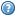 